SLJ - 18. 5. 2020 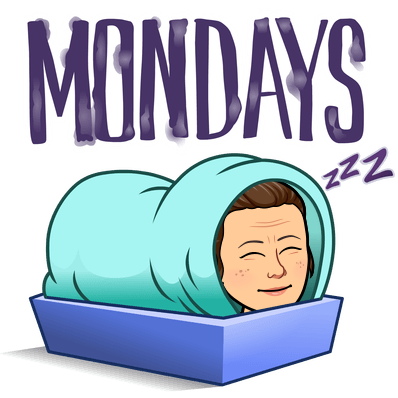 Upam, da ste kljub ponedeljku pripravljeni na nove izzive.Pred vami je spoznavanje novega sklopa, in sicer iz književnosti.Najprej pa razmisli:Ali raje bereš knjige ali gledaš filme posnete po književnih predlogah?Ali si že gledal kakšen film, ki je bil posnet po knjigi?Če si odgovoril/-a z da:  ti je bila bolj všeč knjiga ali film? kako je režiser upošteval osnovno zgodbo v knjigi?Sedaj pa vzemi osebno mapo (zvezek) in zapiši cilje novega sklopa.SKLOP: FILMSKA VZGOJACILJI:1. Doživljam, razumem in vrednotim filmsko predstavo (dogajanje, odnosi med osebami ipd.), 2. Izpostavim značilnosti žanra (filmsko izražanje) v primerjavi z gledališčem. 3. Razlikujem med umetniškimi in trivialnimi, zabavnimi filmi.4. Primerjam filmsko izraznost s književnim besedilom (izbrana besedila in predstave). V 2. uri današnje slovenščine boš spoznal/-a odlomek iz Prežihove novele Boj na požiralniku. Besedilo preberi, nato pa na strani za književnost odgovori na vprašanja.Požiralnik mora crkniti ...“Zdaj ne smemo odnehati, to je samo potuha ...” je bodril Dihur sebe in otroke.“Bradavica mora biti suha ...”“Požiralnik mora crkniti ...”Peti dan se je začela zemlja okrog požiralnika vidno sušiti. Dihur se je bil preril skozi vrhnjo plast rdeče ilovice do spodnje, modrikaste. Iz sloja med obema plastema je z vso silo vdrla voda na dan. Neč in Pungra sta se zmagoslavno razkoračila nad odvodnim jarkom.“Žila je najdena ...”Dihur pa je še vedno mahal s krampom v testeno zemljo.Pri zadnjem zamahu je rezilo kresnilo ob kamen. Iz rova se je začul zmagoslaven krik: “Bradavica je rešena ...”Temu kriku pa je koj sledil čofast padec in nato bolesten jek.Neč in Pungra sta vdrla v rov. V kotu je ležal vznak Dihur, pokrit s plastjo usedle zemlje, iz katere je molel ogromen kamen. Pungra mu je dvignil glavo iz žlobudre, ki ga je hotela zaliti, Neč pa je kar z rokama odmetaval zemljo z njega. Preden je odvalil kamen, ki mu je ležal ravno na kili, je bil Dihur že nezavesten. Otroci so ga zvlekli iz rova in ga položili sredi krompirjeve zeli na tla. Kuhala ga je vročina, da se mu je ilovnata skorja sproti luščila od lic. Pungra je tekel domov po krave. Toda ko se je vrnil z vprego, se je Dihur že zavedel; ganiti pa se ni mogel. Ko so ga otroci polagali na gare, jih je opozarjal:“Pazite na krompir, da ga ne pohodite!”Doma se mu je spet poslabšalo in zvečer je začel blesti. Plaz mu je pritisnil kilo in čreva so se mešala, da se je krčevito premetaval po slami.Otroci so ga spraševali:“Ali naj gremo po koga?”“Po nikogar!” je omahnil oče v omotici.In tako so bili sami priče očetovih bolečin.(odlomek)Odgovori na vprašanja.Vrh obrazca1. O čem govori odlomek novele Boj na požiralniku?2. Katero razmerje je prikazano v danem odlomku?Vrh obrazcaa) razmerje človek – žival
b) razmerje človek – narava
c) razmerje žival – narava
d) razmerje človek – človek3. Kakšno pa je razmerje med človekom in naravo: kdo je v podrejenem položaju?4. Kakšno je vzdušje v odlomku?Dno obrazcaDno obrazcaNekaj naslednjih ur sledi ogled filma Boj na požiralniku.Učiteljica Martina